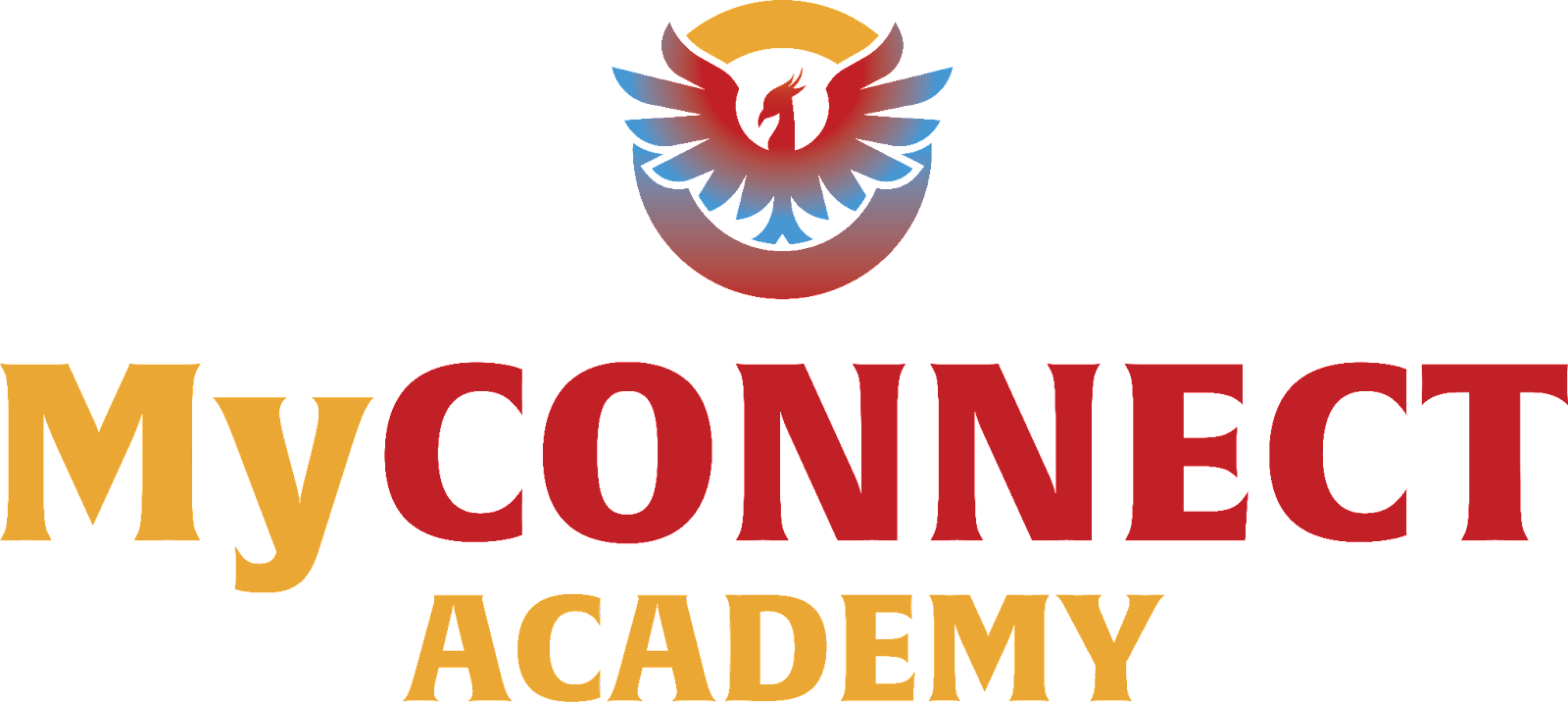 “I will RISE like a Phoenix!”Expectativas de Aprendizaje a DistanciaEntering Virtual ClassroomWhole Group InstructionSmall Group Activities (Breakout rooms)Work CompletionRespect- Know your class schedule and when to log into Zoom. -Have a designated school space.-Ask questions. -Be present and focused in the lesson. - Reduce distractions (phones, siblings, pets, toys, etc).-Encourage others to stay on topic-Complete assigned tasks in small groups-Read or listen to all instructions carefully-Write neatly and turn in work as directed from your teacher-Complete all assignments.Interact Respectfully-Video on at all times. -Enter the classroom with mute on-Raise Hand/Chat with questions-Use kind words and show kind facial expressions.-Audio on (to participate)-Respect other’s point of view-Encourage others to participate-Ask your teacher for help as needed in the chat-Take pride in your work, try your bestSafe-Set up your screen so others can see your face.-Sit up and be ready to learn -No pictures or recording-Let an adult know if someone is inappropriate-Choose a distraction free spaceEquipped-Be on time and ready to learn. -Start class charged or plugged in. -Have all materials ready.-Video on at all times-Audio off, Mute on -Ask or answer questions when needed-Ask or answer questions when needed-Be prepared with materials and content for the lesson-Complete Google Forms and Assignments while in class-Send your teacher a message/email if you are having trouble with an assignmentEntrar al salón virtualInstrucción dirigido por maestroActividades en grupos pequeños (salas para grupos)Instrucción uno a unoTrabajo Independiente (no en salón virtual)Zoom Responsable-Conozca su horario de clases y cuándo iniciar sesión en Zoom. -Tenga un espacio escolar designado.-Hacer preguntas. -Estar presente y concentrado en la lección. - Reducir distracciones (teléfonos, hermanos, mascotas, juguetes, etc).-Anime a los demás a permanecer en el tema. -Complete las tareas asignadas en grupos pequeños.-Haga su mejor esfuerzo -Estar presente y concentrado en la lección.-Lea o escuche todas las instrucciones con atención. -Escribe legible y entrega el trabajo según las indicaciones de su maestro. -Completa todas las tareas.ZoomRespetuosamente-Video encendido en todo momento. -Entre al salón con el silencio activado, a menos que su maestro lo cambie. -Puede saludar con la mano para decir "hola" hasta que su maestro le dé instrucciones.-Haga preguntas y responda a las instrucciones de la forma en que su maestro le diga.. -Haga saber al maestro si alguien es inapropiado. -No grite respuestas ... levante la mano y espere a que su maestro se dirija a Usted. -Utilice palabras amables y muestre expresiones faciales amables.-Audio encendido (para participar). -Un orador a la vez. -Usa el chat si tu profesor te lo indica. -Respeta el punto de vista de los demás. -Anime a otros a participar.-Escucha atentamente -Responde preguntas en voz alta -Asegúrate de que el profesor pueda ver tu cara sentándose en una habitación bien iluminada. -Siéntese a un brazo de distancia del iPad o la pantalla de la computadora.-Pídale ayuda a su maestro según sea necesario. -Tenga orgullo en su trabajo, haga su mejor esfuerzo.Zoom Listo-Estar a tiempo y listo para aprender. -Empezar clase con dispositivo  cargado o enchufada. -Tenga todos los materiales listos. -Revise su wifi si tiene problemas para iniciar sesión.-Video prendido en todo momento. -Audio desactivado, silencio activado -Preguntar o Responder preguntas cuando sea necesario.- Pregunta o responda preguntas cuando sea necesario. -Recuerde a los demás sus roles y anima a todos a completar sus tareas. -Esté preparado con materiales y contenido para la lección.-Preguntar o responder preguntas según sea necesario. -Tenga todos los materiales listos antes de iniciar sesión. -Sígalo con su maestro.Siga su horario de trabajo independiente. -Asista al horario de oficina si es necesario. -Envíe un mensaje a su maestro si tiene problemas con una tarea.Zoom Seguro-Configure su pantalla para que otros puedan ver su cara.-Sentado y esté listo para aprender. -No tomar fotos ni grabaciones.-Haga saber a un adulto si alguien es inapropiado. -Asegúrese de que no haya otros navegadores o pestañas abiertas para que pueda estar seguro en línea.-Asegúrese de que un adulto en casa sepa acerca de su sesión individual -Asegúrese de que no haya otros navegadores o pestañas abiertas para que pueda estar seguro en línea.-Elige un espacio libre de distracciones. -Utilice materiales según sea necesario. -Haga que un adulto supervise y ayude según sea necesario. -Siga el horario sugerido por el maestro y no se quede despierto hasta tarde.